Publicado en 28013 el 05/07/2017 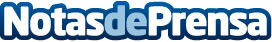 El Duende publica 'El libro negro del Mar. Relatos ilustrados a una tinta’La revista El Duende publica un número especial, formato libro, con el título 'El libro negro del Mar. Relatos ilustrados a una tinta', una travesía por cuentos cortos de escritores españoles nacidos en los años 80, creados ex profeso para la ocasión y que narran historias marinas. La edición ha sido posible gracias a la alianza de esta revista cultural y gratuita, distribuida fundamentalmente en Madrid, con el ron KrakenDatos de contacto:REVISTA EL DUENDE913644688Nota de prensa publicada en: https://www.notasdeprensa.es/el-duende-publica-el-libro-negro-del-mar Categorias: Artes Visuales Literatura Madrid http://www.notasdeprensa.es